Draft National Energy Development Strategy The Ministry of Industry and Trade is collecting comments on the draft Decision of the Prime Minister approving the National Energy Development Strategy to 2030, with a vision to 2045 (Strategy). General objective of the Strategy is to firmly ensure national energy security; sufficiently supply stable, high-quality energy at reasonable prices for fast and sustainable socio-economic development, ensure national defense and security, improve people's living standards, and contribute to the ecological environment protection. Conducting an energy transition plays an important role in meeting the net zero emissions target by 2050. The Strategy also sets a specific goal of meeting the domestic energy demand, serving the goals of the 10-year Socio-Economic Development Strategy 2021-2030, of which primary energy by 2030 reaching about 175-195 million tons of oil equivalent (TOE), about 320-350 million TOE by 2045; the total capacity of power sources by 2030 will reach about 125-130 GW, electricity output will reach about 550-600 billion kWh. At the same time, the Strategy promotes the development of renewable energy power sources (onshore, offshore wind power, solar power in the form of self-sufficiency, on-site consumption, without generating electricity on the national grid, with a large scale) in line with the master plan on power source development in each period) for industrial production facilities, especially serving the production of new forms of energy (hydrogen, green ammonia, chemicals, ...), production and business, domestic needs and types of electricity production from waste, biomass and cogeneration. 2.	Compulsory construction insurance during constructionThe Ministry of Finance has just issued Circular 50/2022/TT-BTC guiding the implementation of Decree No. 119/2015/ND-CP of the Government regulating compulsory insurance in construction investment activities and Decree No. 20/2022/ND-CP amending and supplementing Decree No. 119/2015/ND-CP. Circular 50/2022/TT-BTC clearly stipulates compulsory insurance for works during construction. Accordingly, the subject of compulsory insurance for works during the construction period is the work or work item specified in Clause 1, Article 4 of the Government's Decree No. 119/2015/ND-CP stipulating compulsory insurance in construction investment activities and Clause 2, Article 1 of Decree No. 20/2022/ND-CP amending and supplementing a number of articles of Decree No. 119/2015/ND-CP. The minimum insurance amount for compulsory insurance for works during the construction period as prescribed above is the full value of the work upon completion, including all materials, labor costs, installation equipment placed on the work, transportation charges, taxes, other fees and other items provided by the investor or the contractor. The minimum insurance amount for the work during the construction period must not be lower than the total value of the construction contract, including the value of adjustment and supplement (if any). We hope this Newsletter would bring you useful information.Best regards.Scan QR code: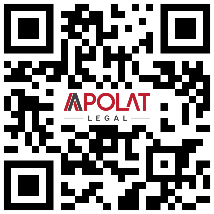 ABOUT US,Apolat Legal is a professional law firm with its offices in Ho Chi Minh city and Ha Noi city. The firm’s lawyer team specializes in almost all legal practice areas in Vietnam including Enterprise and Investment; Labor and Employment; Intellectual Property; Dispute Resolution; Real Estate and Construction; Information and Communication; Natural Resources and Environment; Transport; Industry and Trade; Education and Training; Finance and Banking; Agriculture; Legal Document Translation; Legal Training.Our reputation and the quality of its services are reflected by our clients. We are serving nearly 1,000 clients both local and multi-national companies.We are also honored to receive numerous recognitions and/or articles posted by world-leading and local organizations and publications including: The Law Association for Asia and the Pacific (LawAsia, 1966), The Legal500, IP Link, IP Coster, Lexology, Global Trade Review (GTR), The Saigon Times, etc.Contacts:HO CHI MINH CITY (Head office)5th Floor, IMM Building
99-101 Nguyen Dinh Chieu, District 3
Ho Chi Minh City, VietnamTHE BRANCH IN HA NOI CITYRoom A8, 29th Floor, East Tower, Lotte Center54 Lieu Giai, Cong Vi Ward, Ba Dinh DistrictHanoi City, VietnamTel: +84-28-3899 8683
Email: info@apolatlegal.com Website: www.apolatlegal.com  SINGAPORE (Affiliated office)
  #26-10, SBF Center, 160 Robinson RoadSingapore 068914Tel: +84-93-2014 986
Email: info@apolatlegal.com Website: www.apolatlegal.com